令和４年度「ビブリオバトル（書評合戦）研修」開催要項目　　的　子どもどうしがゲーム感覚でお勧めの本を紹介しあう「ビブリオバトル（書評合戦）」について、実施するにあたっての進め方や工夫を参加者が学ぶことで、学校や公立図書館でのビブリオバトルの普及を図り、子どもが本を読むきっかけづくりとする。主　　催　大阪府教育委員会３　対　　象　市町村教育委員会事務局職員（子ども読書活動推進担当者、学校図書館教育担当者等）、小学校・中学校・高等学校・支援学校等の教員や学校司書、公立図書館司書等、子どもの読書活動に関わっている方４　実施日時・実施場所（９ 会場アクセス　参照）※参加の際は、公共交通機関を御利用ください。５　定　　員　１００人（定員を超えた場合、参加の多い市町村や学校に調整をお願いすることがあります。　また、初めて参加する方を優先します。）６　申込み期限　令和４年７月１５日（金）※７月２２日（金）までに、各担当者様宛てに参加者決定通知を送付します。７月２２日（金）を過ぎても届かない場合は、問合せ先まで御連絡ください。７　申込み先・申込み方法別紙「参加申込書」を大阪府教育庁地域教育振興課へ、原則メールにて送付してください。※メールでの送信ができない場合のみ、ファックスでお申し込みください。○市町村教育委員会は、参加希望者を取りまとめの上、別紙「参加申込書」を送付してください。○府立学校・私立学校等は、各学校で参加希望者を取りまとめの上、別紙「参加申込書」を送付してください。【申込み先】E-mail　shichosonkyoiku-g03@sbox.pref.osaka.lg.jpFAX　06-6944-6902８　内　容　９　会場アクセス10　問合せ先大阪府教育庁　市町村教育室　地域教育振興課　社会教育グループ　　担当：坪倉・門田TEL　06-6944-9372（直通）　FAX　06-6944-6902　　E-mail　shichosonkyoiku-g03@sbox.pref.osaka.lg.jp実施日実施時間実施場所８月2日（火）１３:３0～１６:３0エル・おおさか ６階　大会議室時　　程研　修　内　容講　師・発表者１3:30～開会１3:35～１4:30講演「ビブリオバトルの導入と効果について（仮題）」講師ビブリオバトル普及委員会理事　兼　関西地区・中国地区　地区代表益井　博史　氏14:30～14:50事例発表「学校でのビブリオバトルの実施について（仮題）」報告者泉大津市教育委員会事務局　教育部　指導課竹内　彩　指導主事泉大津市立上條小学校房野　康恵　教諭14:50～14:55事例発表に対する質疑応答14:55～15:05休憩15:05～16:25ワークショップ①「ビブリオバトルを主催するにあたって」②質疑応答講師ビブリオバトル普及委員会理事　兼　関西地区・中国地区　地区代表益井　博史　氏16:25～16:30諸連絡・アンケート（今年度ビブリオバトル大会等）実施場所・住所アクセスエル・おおさか（大阪府立労働センター）〒540-0031大阪府大阪市中央区北浜東3-14京阪・Osaka Metro谷町線天満橋駅より　西へ300ｍ京阪・Osaka Metro堺筋線北浜駅より　東へ500ｍOsaka Metro御堂筋線淀屋橋駅より　東へ1200ｍJR東西線大阪天満宮駅より　南へ850ｍ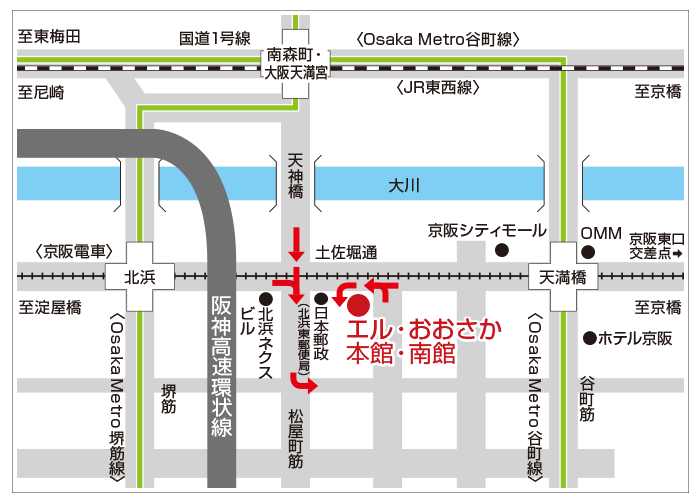 